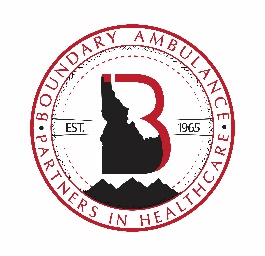 Boundary AmbulanceJob Description Driver/Operator Part-TimeEffective January 1, 2022POSITION TITLE:	Driver/Operator Part-TimeSUPERVISED BY:	Chief, Captain, LieutenantPOSITION SUMMARY:  To operate and maintain BAS ambulances per the established Emergency Vehicle Operations SOG working directly through the established Chain of Command; to participate in continuing education and training relative to the position. Works directly under the Lt/Paramedic.POSITION QUALIFICATIONS:  AHA/CPRICS 100/200/700Haz Mat AwarenessPOSITION DUTIES:Duties may include, but are not limited to the following:Operate an emergency vehicle as per established SOG’s. May assist EMT’s and Paramedic’s in some basic life support.Operate emergency equipment, transport accident victims and medical patients to the appropriate destination as neededAssist and coordinate with fire departments, law enforcement (and other emergency service agencies in rescue operations, motor vehicle accidents and other emergency situations.Employ safe lifting and moving techniques.  Clean and maintain ambulance vehicles, equipment and stations to be sure they are in fully operational at all times.  Perform vehicle and equipment checks after each call.Stock vehicles after each call at the required level.Handle radio communications during emergency and non-emergency situations professionally.Perform other duties as assigned by supervisors.POSITION REQUIREMENTS: (include below as applicable; add others as needed) Learn the geography of local area.Operate within the Chain of CommandUnderstand and carry out oral and written directions.Work safely under hazardous conditions.Perform cardiopulmonary resuscitation.Maintain vehicle and equipment.Communicate clearly and concisely, both orally and in writing.Establish and maintain effective working relationships with co-employees and those contacted in the course of work.Operate vehicles in a safe and prudent mannerMust be available for a minimum of three (3) 12 hour shifts per monthMaintain sufficient personal health and physical fitness to perform all job duties.PHYSICAL DEMANDS/ENVIRONMENT:Work is performed indoors and outdoors.Physical effort involves - for indefinite periods of time - mobility within an office and field environment such as walking, twisting of the body, stooping, standing, squatting, sitting, seeing, running, pushing, pulling, lifting, dragging and carrying up to 150 pounds, working in trenches, climbing, crawling, reading, reaching above shoulder level, using both hands for simple and firm grasping , operation of advanced life support equipment and light rescue tools, operation of and emergency vehicle through traffic, communicating clearly and effectively in person and by two-way radio, decision making, fine finger manipulation for writing and typing on a computer. Work environment can involve exposure to infectious diseases, toxic waste, chemical, dust/mites, fume, odor, explosive, electrical and mechanical hazards; exposure to extreme cold, heat, temperature swings, constant noise and heights. Stress may be encountered when working at a rescue scene, unsuccessful attempts to rescue victims, and managing very critical patients.Shifts are normally 12-24 hour shifts but may vary depending on call volume and scheduling needs. NOTE: Boundary Ambulance Service is an equal-opportunity employer. The physical demands described here are representative of those that an employee must meet to successfully perform the essential functions of this position. However, BAS may undertake reasonable accommodations to enable individuals with disabilities to perform the essential functions.NOTE: All BAS positions require documentation of employment eligibility in accordance with Federal regulationsAPPROVED:______________________________________________________		             Board Chairperson			Date